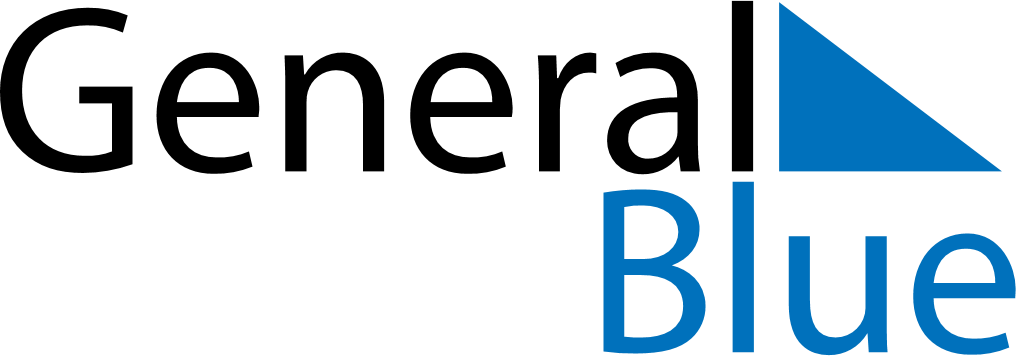 August 2027August 2027August 2027August 2027Antigua and BarbudaAntigua and BarbudaAntigua and BarbudaMondayTuesdayWednesdayThursdayFridaySaturdaySaturdaySunday1J’Ouvert Morning23456778Last Lap910111213141415161718192021212223242526272828293031